УКАЗГУБЕРНАТОРА ИРКУТСКОЙ ОБЛАСТИО ЗНАКЕ ОБЩЕСТВЕННОГО ПООЩРЕНИЯ "ЛИДЕР ТЕРРИТОРИАЛЬНОГООБЩЕСТВЕННОГО САМОУПРАВЛЕНИЯ В ИРКУТСКОЙ ОБЛАСТИ"В целях поощрения граждан, принимающих активное участие в осуществлении территориального общественного самоуправления и внесших значительный вклад в развитие территориального общественного самоуправления в Иркутской области, руководствуясь статьями 58, 59 Устава Иркутской области, постановляю:1. Учредить знак общественного поощрения "Лидер территориального общественного самоуправления в Иркутской области".2. Утвердить Положение о знаке общественного поощрения "Лидер территориального общественного самоуправления в Иркутской области" (прилагается).3. Настоящий указ подлежит официальному опубликованию в общественно-политической газете "Областная", сетевом издании "Официальный интернет-портал правовой информации Иркутской области" (ogirk.ru), а также на "Официальном интернет-портале правовой информации" (www.pravo.gov.ru).И.И.КОБЗЕВУтвержденоуказом Губернатора Иркутской областиот 9 ноября 2023 г. N 372-угПОЛОЖЕНИЕО ЗНАКЕ ОБЩЕСТВЕННОГО ПООЩРЕНИЯ "ЛИДЕР ТЕРРИТОРИАЛЬНОГООБЩЕСТВЕННОГО САМОУПРАВЛЕНИЯ В ИРКУТСКОЙ ОБЛАСТИ"1. Знак общественного поощрения "Лидер территориального общественного самоуправления в Иркутской области" (далее - знак) является мерой поощрения от имени Губернатора Иркутской области граждан Российской Федерации, принимающих активное участие в осуществлении территориального общественного самоуправления (далее соответственно - ТОС, участники ТОС) и внесших значительный вклад в развитие ТОС в Иркутской области.2. Знаком поощряются ежегодно не более десяти участников ТОС из числа представленных к награждению:1) за социально значимую общественную деятельность, способствующую становлению ТОС в Иркутской области;2) за высокие результаты в осуществлении ТОС в Иркутской области.3. Участники ТОС поощряются знаком при условии одновременного соответствия их следующим критериям:1) участник ТОС является гражданином Российской Федерации, достигшим возраста 18 лет, осуществляющим социально значимую общественную деятельность в интересах развития ТОС на соответствующей территории Иркутской области не менее пяти лет;2) наличие личных заслуг участника ТОС в области развития ТОС на соответствующей территории Иркутской области, участие в реализации социально значимых проектов.4. Поощрение знаком участника ТОС производится однократно на основе следующих принципов:1) равенство условий поощрения знаком и единство требований для всех кандидатов;2) запрет какой-либо дискриминации граждан в зависимости от пола, расы, национальности, языка, происхождения, имущественного и должностного положения, образования, отношения к религии, убеждений, принадлежности к общественным объединениям, факта рождения в Иркутской области или проживания на ее территории, иных обстоятельств;3) гласность.5. Рисунок и описание знака приведены в приложении 1 к настоящему Положению.Вместе со знаком участнику ТОС вручается удостоверение к знаку. Рисунок и описание удостоверения к знаку приведены в приложении 2 к настоящему Положению.6. Поощрение знаком участника ТОС производится на основании представления о поощрении знаком участников ТОС, утвержденного Губернатором Иркутской области (далее - представление), либо непосредственно на основании поручения Губернатора Иркутской области.7. Отбор кандидатов на поощрение знаком из числа участников ТОС (далее соответственно - отбор, кандидаты) проводится не чаще одного раза в календарный год.8. Исполнительным органом государственной власти Иркутской области, уполномоченным на организацию проведения процедуры отбора, является аппарат Губернатора Иркутской области и Правительства Иркутской области (далее - уполномоченный орган).Функции уполномоченного органа по организации проведения процедуры отбора осуществляет управление Губернатора Иркутской области и Правительства Иркутской области по связям с общественностью и национальным отношениям (далее - организатор).9. В целях предварительного отбора распоряжением уполномоченного органа создается рабочая группа по поощрению знаком (далее - рабочая группа) из представителей уполномоченного органа, в том числе организатора, а также по согласованию представителей Общественной палаты Иркутской области, Некоммерческой организации "Ассоциация муниципальных образований Иркутской области", органов местного самоуправления муниципальных образований Иркутской области. В состав рабочей группы также могут входить представители иных органов и организаций.Рабочая группа состоит из председателя, заместителя председателя, секретаря и иных членов рабочей группы.Деятельность рабочей группы осуществляется в форме заседаний.10. Извещение о проведении отбора (далее - извещение) размещается на официальном портале Иркутской области (irkobl.ru) не позднее чем за 30 календарных дней до даты окончания приема документов для участия в отборе (далее - документы).Извещение должно содержать условия проведения отбора, перечень критериев отбора в соответствии с пунктом 3 настоящего Положения, срок и порядок представления документов, а также требования к их оформлению.11. Инициаторами выдвижения кандидатов (далее - инициаторы) могут быть органы ТОС, объединения ТОС Иркутской области, мэры (главы) муниципальных районов, муниципальных округов, городских округов Иркутской области. Кандидат не может самостоятельно выдвигать свою кандидатуру на участие в отборе.12. Инициаторы в срок, указанный в извещении, представляют в уполномоченный орган на рассмотрение рабочей группы следующие документы:1) заявка на участие в отборе по форме согласно приложению 3 к настоящему Положению (далее - заявка);2) копия паспорта или иного документа, удостоверяющего личность кандидата;3) копия устава ТОС;4) копия решения собрания (конференции) граждан об избрании органов ТОС;5) информационная справка с указанием личных заслуг кандидата в области развития ТОС, реализованных социально значимых проектов;6) материалы (иллюстрации, фотографии, отзывы), подтверждающие достижения и заслуги кандидата.13. Документы представляются в электронном виде по адресу электронной почты, указанному в извещении, в формате pdf, jpeg.Копии документов, указанных в подпунктах 2 - 4 пункта 12 настоящего Положения, должны быть заверены председателем ТОС.14. Представитель организатора, входящий в состав рабочей группы (далее - представитель организатора), регистрирует документы в хронологическом порядке по дате их представления.Представитель организатора в течение трех рабочих дней со дня представления документов уведомляет инициатора о получении документов с указанием номера их регистрации по адресу электронной почты, указанному в заявке.Инициаторы до даты окончания приема документов вправе отозвать документы путем направления в уполномоченный орган заявления об отзыве документов в электронном виде по адресу электронной почты, указанному в извещении, в формате pdf.15. В случае несоответствия срока и порядка представления документов, а также требований к их оформлению, указанных в извещении, представитель организатора в течение пяти рабочих дней со дня представления документов уведомляет инициатора об отклонении документов по адресу электронной почты, указанному в заявке, с указанием оснований для отклонения.16. Рассмотрение документов осуществляется рабочей группой в течение 14 календарных дней с даты окончания срока приема документов.По итогам рассмотрения документов рабочей группой принимается решение о включении либо невключении кандидатов в представление, а также оформляется представление по форме согласно приложению 4 к настоящему Положению в виде таблицы на бумажном носителе.В случае несоответствия критериям, указанным в пункте 3 настоящего Положения, кандидат не включается в представление.Представление подписывается председателем рабочей группы.Представление, соответствующее установленной форме, на бумажном носителе в течение десяти рабочих дней со дня его подписания председателем рабочей группы направляется организатором Губернатору Иркутской области.Представление вносится Губернатору Иркутской области не позднее 31 марта текущего календарного года.В случае несогласия Губернатора Иркутской области в отношении поощрения кандидата, указанного в представлении, организатор уведомляет об этом соответствующего инициатора в течение пяти рабочих дней со дня получения уполномоченным органом информации о несогласии Губернатора Иркутской области в отношении поощрения соответствующего кандидата.17. Вручение знака участникам ТОС, в отношении которых принято решение о поощрении знаком, производится Губернатором Иркутской области в торжественной обстановке.От имени Губернатора Иркутской области и по его поручению знак могут вручать первый заместитель Губернатора Иркутской области, Председатель Правительства Иркутской области, первый заместитель Председателя Правительства Иркутской области, заместители Губернатора Иркутской области, заместители Председателя Правительства Иркутской области, руководители исполнительных органов государственной власти Иркутской области (самостоятельных структурных подразделений аппарата Губернатора Иркутской области и Правительства Иркутской области), а также по согласованию должностные лица органов местного самоуправления муниципальных образований Иркутской области.18. Дубликат знака и удостоверения к нему взамен утерянного не выдается.19. Изготовление знаков и удостоверений к знаку обеспечивает управление делами Губернатора Иркутской области и Правительства Иркутской области.20. Хранение знаков и удостоверений к знаку обеспечивает управление Губернатора Иркутской области и Правительства Иркутской области по связям с общественностью и национальным отношениям.(п. 20 в ред. Указа Губернатора Иркутской области от 14.02.2024 N 48-уг)Приложение 1к Положению о знаке общественного поощрения"Лидер территориального общественного самоуправленияв Иркутской области"РИСУНОК И ОПИСАНИЕЗНАКА ОБЩЕСТВЕННОГО ПООЩРЕНИЯ "ЛИДЕР ТЕРРИТОРИАЛЬНОГООБЩЕСТВЕННОГО САМОУПРАВЛЕНИЯ В ИРКУТСКОЙ ОБЛАСТИ"1. Рисунок знака общественного поощрения "Лидер территориального общественного самоуправления в Иркутской области" (далее - знак):Рисунок не приводится.2. Описание знака:знак изготавливается в виде медали размером 62 мм x 40 мм. Медаль и колодка знака выполнены методом штамповки из нейзильбера. Медаль крепится к колодке при помощи металлического кольца. Технология покрытия медали и колодки - гальваника, полированное серебро. Диаметр медали: 40 мм. Знак представляет собой медальон в форме круга, покрытый эмалью белого цвета, обрамленный рельефной окантовкой из полированного серебра шириной 5 мм. На лицевой стороне "аверсе" медали расположена эмблема Иркутской области (далее - эмблема). Эмблема располагается в центре медали, представляет собой изображение основного элемента герба Иркутской области - черного бабра, держащего в зубах красного соболя (бабр исполнен в черном цвете, соболь выполнен с покрытием красной эмалью), остальное пространство остается с белой эмалью. Выше от элемента герба Иркутской области - черного бабра, держащего в зубах красного соболя, расположено 4 стилизованных изображения многоэтажных домов, слева направо: первое серого цвета высотой 3 мм и шириной 1 мм, второе голубого цвета высотой 5 мм и шириной 2 мм, третье серого цвета высотой 3,5 мм и шириной 2 мм, четвертое белого цвета высотой 2 мм и шириной 1 мм. Между третьим и четвертым стилизованными изображениями многоэтажных домов расположена крона дерева зеленого цвета. Выше от стилизованных изображений многоэтажных домов расположены стилизованные изображения солнца желтого цвета и двух облаков голубого цвета. Вверху расположена надпись, выполненная в голубом цвете: "ИРКУТСКАЯ ОБЛАСТЬ" - прописными буквами, жирным шрифтом. Внизу расположена надпись, выполненная в голубом цвете: "ЛИДЕР ТОС" - прописными буквами, жирным шрифтом;на оборотной стороне медали по центру имеется рельефная надпись прописными буквами в семь строк "ЗА ВКЛАД * В РАЗВИТИЕ * ТЕРРИТОРИАЛЬНОГО * ОБЩЕСТВЕННОГО * САМОУПРАВЛЕНИЯ * В ИРКУТСКОЙ * ОБЛАСТИ". Оборотная сторона медали "реверс" - гладкая, отполированная;в верхней части медали по центру находится ушко для крепления колодки. Колодка драпирована муаровой лентой. Лента изготовлена в следующих цветах (расположение полосок вертикально слева направо): голубой - 5,5 мм; белый - 11 мм; голубой - 5,5 мм. Размеры колодки: 29,8 мм x 22,2 мм x 2,5 мм. Колодка крепится к одежде с помощью английской булавки.Приложение 2к Положению о знаке общественного поощрения"Лидер территориального общественного самоуправленияв Иркутской области"РИСУНОК И ОПИСАНИЕУДОСТОВЕРЕНИЯ К ЗНАКУ ОБЩЕСТВЕННОГО ПООЩРЕНИЯ "ЛИДЕРТЕРРИТОРИАЛЬНОГО ОБЩЕСТВЕННОГО САМОУПРАВЛЕНИЯ В ИРКУТСКОЙОБЛАСТИ"1. Рисунок удостоверения к знаку общественного поощрения "Лидер территориального общественного самоуправления в Иркутской области" (далее - знак):Рисунок не приводится.2. Описание удостоверения к знаку:удостоверение к знаку изготовлено в виде книжечки размером 100 мм x 150 мм в развернутом виде. Удостоверение к знаку изготавливается из дизайнерской матовой бумаги белого цвета плотностью 250 г/м2.Левая лицевая сторона выполнена в голубом цвете;на правой лицевой стороне вдоль левого и правого края по всей высоте расположены полосы голубого цвета шириной 16,5 мм, вверху по центру располагается иллюстрация черного бабра, держащего в зубах красного соболя, которая является элементом герба Иркутской области. Выше от элемента герба Иркутской области расположено 4 стилизованных изображения многоэтажных домов, слева направо: первое серого цвета высотой 3 мм и шириной 1 мм, второе голубого цвета высотой 5 мм и шириной 2 мм, третье серого цвета высотой 3,5 мм и шириной 2 мм, четвертое белого цвета высотой 2 мм и шириной 1 мм. Между третьим и четвертым стилизованными изображениями многоэтажных домов расположена крона дерева зеленого цвета. Выше от стилизованных изображений многоэтажных домов расположены стилизованные изображения солнца желтого цвета и двух облаков голубого цвета. Ниже располагается надпись в две строки "ИРКУТСКАЯ * ОБЛАСТЬ". Далее расположена надпись в пять строк: "УДОСТОВЕРЕНИЕ * к знаку общественного поощрения * "Лидер территориального * общественного самоуправления в * Иркутской области". Слово "УДОСТОВЕРЕНИЕ" напечатано красным цветом, остальные надписи исполнены в черном цвете;на левой внутренней стороне удостоверения к знаку выполнено цветное изображение знака, внизу расположена надпись в две строки:на первой: "Указ Губернатора Иркутской области";на второй: "от ____ г. N ____".В верхней части правой внутренней стороны удостоверения к знаку расположено слово "НАГРАЖДАЕТСЯ". В нижней части правой внутренней стороны расположена надпись в две строки: "Губернатор * Иркутской области ________".Приложение 3к Положению о знаке общественного поощрения"Лидер территориального общественного самоуправленияв Иркутской области"ЗАЯВКАНА УЧАСТИЕ В ОТБОРЕ КАНДИДАТОВ НА ПООЩРЕНИЕ ЗНАКОМОБЩЕСТВЕННОГО ПООЩРЕНИЯ "ЛИДЕР ТЕРРИТОРИАЛЬНОГООБЩЕСТВЕННОГО САМОУПРАВЛЕНИЯ В ИРКУТСКОЙ ОБЛАСТИ"(все поля обязательны к заполнению)Полноту и достоверность информации, указанной в настоящей заявке и прилагаемых к ней документах, гарантирую.Приложение 4к Положению о знаке общественного поощрения"Лидер территориального общественного самоуправленияв Иркутской области"УТВЕРЖДАЮГубернатор Иркутской области________________________________"___" __________________ 20__ г.Представление к поощрению знаком общественного поощрения"Лидер территориального общественного самоуправленияв Иркутской области"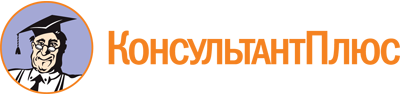 Указ Губернатора Иркутской области от 09.11.2023 N 372-уг
(ред. от 14.02.2024)
"О знаке общественного поощрения "Лидер территориального общественного самоуправления в Иркутской области"
(вместе с "Положением о знаке общественного поощрения "Лидер территориального общественного самоуправления в Иркутской области")Документ предоставлен КонсультантПлюс

www.consultant.ru

Дата сохранения: 11.06.2024
 9 ноября 2023 годаN 372-угСписок изменяющих документов(в ред. Указа Губернатора Иркутской областиот 14.02.2024 N 48-уг)Список изменяющих документов(в ред. Указа Губернатора Иркутской областиот 14.02.2024 N 48-уг)1. Фамилия, имя, отчество (последнее - при наличии) кандидата2. Дата рождения кандидата3. Адрес кандидата (регистрации, фактический)4. Наименование территориального общественного самоуправления (далее - ТОС), участником которого является кандидат5. Адрес местонахождения ТОС6. Характер деятельности кандидата (председатель либо активист ТОС)7. Срок осуществления социально значимой общественной деятельности кандидата в интересах развития ТОС на соответствующей территории Иркутской области8. Контактные телефоны кандидата, инициатора соответственно9. Адреса электронной почты кандидата, инициатора соответственно10. Краткое описание достижений и заслуг кандидата11. Ссылки на официальные группы ТОС в социальных сетях (при наличии)12. Ссылки на средства массовой информации, сайты в информационно-телекоммуникационной сети "Интернет", на которых размещены материалы о реализации проектов ТОС, видеофайлы, фотогалереи и т.д. (при наличии)___________________________________Наименование органа ТОС (объединения ТОС), должность_____________подпись____________________фамилия, инициалы"___" __________ 20__ г.N п/пФамилия, имя, отчество (при наличии) кандидатаДата рождения кандидатаХарактер деятельности кандидата (председатель либо активист ТОС)Краткое описание достижений и заслуг кандидатаПредседатель рабочей группы по поощрению знаком общественного поощрения "Лидер территориального общественного самоуправления в Иркутской области""___" ________________________20___ г.______________(подпись)____________________(фамилия, инициалы)